File: AP_2/18/17Veuillez noter que vous êtes tenu de remplir toutes les cases du formulaire, en particulier la Déclaration démontrant que vous répondez aux critères de sélection – NE PAS nous référer à votre CV ou votre offre technique. Si ceci n’est pas respecté votre offre ne sera pas considéréeLes documents suivants doivent être attaché à ce formulaire :Curriculum Vitae – Consultant principale & membres d’équipe Proposition technique détailléeLicence commerciale et autres permis de travail pertinents.Offre de prix détailléeTout autres informations pertinentes l’offreFORMULAIRE DE CONFLIT D’INTÉRÊTSAppel d’offres – AP 2/18/17 - Cartographie et de l’inventaire faune et flore des vallées de Hotopu’u et de Fa’arepa au sein du Paysage Culturel Taputapuātea, Raiatea, Iles-Sous-Le-Vent, Polynésie française.1.	Je confirme que moi-même, les membres de ma famille et l'organisation ou l'entreprise dans laquelle je suis impliqué sommes indépendants du PROE. À ma connaissance, il n'existe aucun fait ou circonstance, passé ou présent, ou qui pourrait survenir dans un avenir prévisible, qui pourrait remettre en cause mon indépendance.2.	S'il apparaît au cours de la procédure de passation de marché que je pourrais être perçu comme ayant un conflit d'intérêts, je déclarerai immédiatement ce conflit et je cesserai de participer à la procédure de passation de marché, à moins ou jusqu'à ce qu'il soit déterminé que je peux continuer.ouJe déclare qu'il y a un conflit d'intérêt potentiel dans la présentation de ma candidature [veuillez fournir une explication avec votre candidature].____________________________________   		_______________________Nom, Signature						     DateTitle_____________________	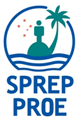 PROGRAMME REGIONALE OCEANIEN DE L’ENVIRONNEMENTFORMULAIRE DE SOUMISSION D’OFFRE SOUMISSION POUR L’APPEL D’OFFRE CI-DESSOUS:Cartographie et de l’inventaire faune et flore des vallées de Hotopu’u et de Fa’arepa au sein du Paysage Culturel Taputapuātea, Raiatea, Iles-Sous-Le-Vent, Polynésie française.1.DETAILSDETAILSDETAILSDETAILSDETAILSDETAILSDETAILSNOM DE L’ENTREPRISE (si applicable))NOM DE L’ENTREPRISE (si applicable))NOM DE L’ENTREPRISE (si applicable))NOM DU CONSULTANT PRINCIPALENOM DU CONSULTANT PRINCIPALENOM DU CONSULTANT PRINCIPALELIST DES AUTRES MEMBRES D’ÉQUIPE (si applicable)LIST DES AUTRES MEMBRES D’ÉQUIPE (si applicable)LIST DES AUTRES MEMBRES D’ÉQUIPE (si applicable)NATIONALITÉ  NATIONALITÉ  NATIONALITÉ  ADRESSEADRESSEADRESSEADRESSE E-MAILADRESSE E-MAILTELEPHONE PROFESSIONELTELEPHONE PROFESSIONELTELEPHONE PROFESSIONELNUMERO MOBILENUMERO MOBILETELEPHONE PERSONNELTELEPHONE PERSONNELTELEPHONE PERSONNELNUMERO FAXNUMERO FAX2.QUALIFICATIONS ACADEMIQUE (CONSULTANT PRINCIPALE & MEMBRES D’ÉQUIPE)QUALIFICATIONS ACADEMIQUE (CONSULTANT PRINCIPALE & MEMBRES D’ÉQUIPE)QUALIFICATIONS ACADEMIQUE (CONSULTANT PRINCIPALE & MEMBRES D’ÉQUIPE)QUALIFICATIONS ACADEMIQUE (CONSULTANT PRINCIPALE & MEMBRES D’ÉQUIPE)QUALIFICATIONS ACADEMIQUE (CONSULTANT PRINCIPALE & MEMBRES D’ÉQUIPE)QUALIFICATIONS ACADEMIQUE (CONSULTANT PRINCIPALE & MEMBRES D’ÉQUIPE)QUALIFICATIONS ACADEMIQUE (CONSULTANT PRINCIPALE & MEMBRES D’ÉQUIPE)DatesDatesInstitution/PaysInstitution/PaysInstitution/PaysQualification obtenueQualification obtenueQualification obtenue3.EXPERIENCEEXPERIENCEEXPERIENCEEXPERIENCEEXPERIENCEEXPERIENCEEXPERIENCEDatesDatesEmployeurEmployeurPost (brève list des rôles)Post (brève list des rôles)Post (brève list des rôles)Post (brève list des rôles)4.AFFILIATION PROFESIONELLE/PRIXAFFILIATION PROFESIONELLE/PRIXAFFILIATION PROFESIONELLE/PRIXAFFILIATION PROFESIONELLE/PRIXAFFILIATION PROFESIONELLE/PRIXAFFILIATION PROFESIONELLE/PRIXAFFILIATION PROFESIONELLE/PRIXDatesDatesOrganisationOrganisationOrganisationMembre/PrixMembre/PrixMembre/Prix5.REFERENCES PROFESSIONEL (Listez au moins 3 références, incluant la référence _la plus récente et la plus pertinente pour ce travail)REFERENCES PROFESSIONEL (Listez au moins 3 références, incluant la référence _la plus récente et la plus pertinente pour ce travail)REFERENCES PROFESSIONEL (Listez au moins 3 références, incluant la référence _la plus récente et la plus pertinente pour ce travail)REFERENCES PROFESSIONEL (Listez au moins 3 références, incluant la référence _la plus récente et la plus pertinente pour ce travail)REFERENCES PROFESSIONEL (Listez au moins 3 références, incluant la référence _la plus récente et la plus pertinente pour ce travail)REFERENCES PROFESSIONEL (Listez au moins 3 références, incluant la référence _la plus récente et la plus pertinente pour ce travail)REFERENCES PROFESSIONEL (Listez au moins 3 références, incluant la référence _la plus récente et la plus pertinente pour ce travail)NomNomNomPosition Position Organisation & ContactOrganisation & ContactOrganisation & Contact6.DEMONTREZ COMMENT VOUS REPONDEZ A CHAQUE CRITERE DE SELECTIONDEMONTREZ COMMENT VOUS REPONDEZ A CHAQUE CRITERE DE SELECTIONDEMONTREZ COMMENT VOUS REPONDEZ A CHAQUE CRITERE DE SELECTIONDEMONTREZ COMMENT VOUS REPONDEZ A CHAQUE CRITERE DE SELECTIONDEMONTREZ COMMENT VOUS REPONDEZ A CHAQUE CRITERE DE SELECTIONDEMONTREZ COMMENT VOUS REPONDEZ A CHAQUE CRITERE DE SELECTIONDEMONTREZ COMMENT VOUS REPONDEZ A CHAQUE CRITERE DE SELECTIONCRITÈRE 1:Expérience du candidat dans la prospection et inventaire faune et flore (10 points)CRITÈRE 1:Expérience du candidat dans la prospection et inventaire faune et flore (10 points)CRITÈRE 1:Expérience du candidat dans la prospection et inventaire faune et flore (10 points)CRITÈRE 2:Profil du candidat ou l’équipe, les moyens matériels proposés, et la disponibilité des opérateurs sur site (10 points)CRITÈRE 2:Profil du candidat ou l’équipe, les moyens matériels proposés, et la disponibilité des opérateurs sur site (10 points)CRITÈRE 2:Profil du candidat ou l’équipe, les moyens matériels proposés, et la disponibilité des opérateurs sur site (10 points)CRITÈRE 3:Connaissance et expériences obligatoires en Polynésie française et de préférence à Raiatea, Iles-Sous-le-Vent (10 points)CRITÈRE 3:Connaissance et expériences obligatoires en Polynésie française et de préférence à Raiatea, Iles-Sous-le-Vent (10 points)CRITÈRE 3:Connaissance et expériences obligatoires en Polynésie française et de préférence à Raiatea, Iles-Sous-le-Vent (10 points)CRITÈRE 4:Qualité de la proposition technique (40 points)CRITÈRE 4:Qualité de la proposition technique (40 points)CRITÈRE 4:Qualité de la proposition technique (40 points)CRITÈRE 5:Prise en compte du schéma d’intervention RSE de PROTEGE (10 points)CRITÈRE 5:Prise en compte du schéma d’intervention RSE de PROTEGE (10 points)CRITÈRE 5:Prise en compte du schéma d’intervention RSE de PROTEGE (10 points)CRITERIA 6Offre de prix (20 points)CRITERIA 6Offre de prix (20 points)CRITERIA 6Offre de prix (20 points)Attached a detailed financial proposal if necessaryAttached a detailed financial proposal if necessaryAttached a detailed financial proposal if necessaryAttached a detailed financial proposal if necessaryAttached a detailed financial proposal if necessary7.INFORMATION GENERALEINFORMATION GENERALEINFORMATION GENERALEINFORMATION GENERALEINFORMATION GENERALEINFORMATION GENERALEINFORMATION GENERALEDéclaration de proche ou tout individu actuellement employé par le PROE. Veuillez inclure la liste et la nature de la relation.Déclaration de proche ou tout individu actuellement employé par le PROE. Veuillez inclure la liste et la nature de la relation.Déclaration de proche ou tout individu actuellement employé par le PROE. Veuillez inclure la liste et la nature de la relation.Déclaration que le soumissionnaire n’est pas associé avec des critères d’exclusion, incluant, faillite, fraude ou négligence, violation de la propriété intellectuelle, en cours de jugement par les tribunaux, corruption, participation avec une organisation criminelle, blanchiment d’argent ou financement du terrorisme, fausse déclaration, travail des enfants et incapacité à répondre aux obligations principales.Déclaration que le soumissionnaire n’est pas associé avec des critères d’exclusion, incluant, faillite, fraude ou négligence, violation de la propriété intellectuelle, en cours de jugement par les tribunaux, corruption, participation avec une organisation criminelle, blanchiment d’argent ou financement du terrorisme, fausse déclaration, travail des enfants et incapacité à répondre aux obligations principales.Déclaration que le soumissionnaire n’est pas associé avec des critères d’exclusion, incluant, faillite, fraude ou négligence, violation de la propriété intellectuelle, en cours de jugement par les tribunaux, corruption, participation avec une organisation criminelle, blanchiment d’argent ou financement du terrorisme, fausse déclaration, travail des enfants et incapacité à répondre aux obligations principales.Déclaration que le soumissionnaire (et les autres membres du personnel proposé) n'ont pas été accusés d'infractions liées aux enfantsDéclaration que le soumissionnaire (et les autres membres du personnel proposé) n'ont pas été accusés d'infractions liées aux enfantsDéclaration que le soumissionnaire (et les autres membres du personnel proposé) n'ont pas été accusés d'infractions liées aux enfantsDossier disciplinaire (listez les condamnations criminelle ou cas disciplinaire, si applicable)Dossier disciplinaire (listez les condamnations criminelle ou cas disciplinaire, si applicable)Dossier disciplinaire (listez les condamnations criminelle ou cas disciplinaire, si applicable)8.TOUTES AUTRES INFORMATION QUE LE SOUMISSIONNAIRE SOUHAITE FOURNIRTOUTES AUTRES INFORMATION QUE LE SOUMISSIONNAIRE SOUHAITE FOURNIRTOUTES AUTRES INFORMATION QUE LE SOUMISSIONNAIRE SOUHAITE FOURNIRTOUTES AUTRES INFORMATION QUE LE SOUMISSIONNAIRE SOUHAITE FOURNIRTOUTES AUTRES INFORMATION QUE LE SOUMISSIONNAIRE SOUHAITE FOURNIRTOUTES AUTRES INFORMATION QUE LE SOUMISSIONNAIRE SOUHAITE FOURNIRTOUTES AUTRES INFORMATION QUE LE SOUMISSIONNAIRE SOUHAITE FOURNIR9.COMMENT AVEZ-VOUS APPRIS L’EXISTENCE DE CET APPEL D’OFFRES?COMMENT AVEZ-VOUS APPRIS L’EXISTENCE DE CET APPEL D’OFFRES?COMMENT AVEZ-VOUS APPRIS L’EXISTENCE DE CET APPEL D’OFFRES?COMMENT AVEZ-VOUS APPRIS L’EXISTENCE DE CET APPEL D’OFFRES?COMMENT AVEZ-VOUS APPRIS L’EXISTENCE DE CET APPEL D’OFFRES?COMMENT AVEZ-VOUS APPRIS L’EXISTENCE DE CET APPEL D’OFFRES?COMMENT AVEZ-VOUS APPRIS L’EXISTENCE DE CET APPEL D’OFFRES?10.CERTIFICATION ET AUTORISATION :Toutes les informations soumises sont vrai et correcte. Le PROE à l’autorisation de chercher à vérifier toutes les informations fournies.CERTIFICATION ET AUTORISATION :Toutes les informations soumises sont vrai et correcte. Le PROE à l’autorisation de chercher à vérifier toutes les informations fournies.CERTIFICATION ET AUTORISATION :Toutes les informations soumises sont vrai et correcte. Le PROE à l’autorisation de chercher à vérifier toutes les informations fournies.CERTIFICATION ET AUTORISATION :Toutes les informations soumises sont vrai et correcte. Le PROE à l’autorisation de chercher à vérifier toutes les informations fournies.CERTIFICATION ET AUTORISATION :Toutes les informations soumises sont vrai et correcte. Le PROE à l’autorisation de chercher à vérifier toutes les informations fournies.CERTIFICATION ET AUTORISATION :Toutes les informations soumises sont vrai et correcte. Le PROE à l’autorisation de chercher à vérifier toutes les informations fournies.CERTIFICATION ET AUTORISATION :Toutes les informations soumises sont vrai et correcte. Le PROE à l’autorisation de chercher à vérifier toutes les informations fournies.SignatureSignatureSignatureSignatureSignatureSignatureDateDate